Алгоритм работы застрахованных лиц на портале Госуслуг с сервисами ОМС и прикрепления к поликлинике На Едином портале государственных услуг для застрахованных в системе ОМС теперь доступны следующие сервисы:- постановка на учет в качестве застрахованного лица в системе ОМС;- предоставление сведений о страховании застрахованного лица в системе ОМС;- предоставление сведений о прикреплении застрахованного лица к медицинской организации;- выбор (замена) страховой медицинской организации;- предоставление сведений об оказанных медицинских услугах;- приостановление действия полиса обязательного медицинского страхования;- восстановление на учете застрахованного лица в системе обязательного медицинского страхования.Воспользоваться новыми сервисами могут пользователи портала Госуслуг с подтвержденной учетной записью. Также застрахованные должны дать согласие на получение обновленных данных от Федерального фонда ОМС и актуализировать сведения о документах, удостоверяющих личность и СНИЛС в совей страховой медицинской организации.Для того, чтобы появились данные полиса ОМС и прикрепления к поликлинике на портале Госуслуг необходимо:- в верхнем правом углу портала Госуслуг в меню пользователя выбрать пункт «Профиль»;- выбрать пункт «Документы и данные»;- далее выбрать пункт «Здоровье»;- выбрать подпункт «Полис ОМС» и «Прикрепление к поликлинике». После временной промежуток (от 15 минут до 5 суток) при наличии всех актуальных сведений появится номер полиса и наименование медицинской организации, к которой Вы прикреплены.После этого можно сформировать выписку полиса ОМС со штрих-кодом и скачать копию выписки в PDF-формате.Для того, чтобы актуализировать данные полиса ОМС и прикрепления к поликлинике необходимо обратиться в свою страховую медицинскую организацию для предоставление всех необходимых документов.После актуализации сведений в своей страховой медицинской организации на портале Госуслуг необходимо:1. Отозвать согласие на обработку персональных данных от Федерального фонда ОМС:- в верхнем правом портала Госуслуг в меню пользователя выбрать пункт «Профиль»;- в пункте «Согласие и доверенности» выбрать подпункт «Федеральный фонд обязательного медицинского страхования»;- выбрать пункт «Отозвать согласие»;- в окне «Отзыв согласия на обработку персональных данных» указать причину отзыва согласия и нажать пункт «Отозвать».Выдержать временной промежуток (не менее 10 минут). 2. Подать новый запрос на получение сведений полиса ОМС и прикрепления к поликлинике на портале Госуслуг:- в верхнем правом углу портала Госуслуг в меню пользователя выбрать пункт «Профиль»;- выбрать пункт «Документы и данные»;- далее выбрать пункт «Здоровье»;- в подпункте «Получите данные о полисе ОМС, прикреплении к поликлинике и оказанных услуг здравоохранения» нажать «Запросить»- выбрать подпункт «Полис ОМС» и «Прикрепление к поликлинике». После этого в «Профиле» в пункте «Согласие и доверенности» появится подпункт «Федеральный фонд обязательного медицинского страхования».Если согласие не появилось, то необходимо:- в верхнем правом портала Госуслуг в меню пользователя выбрать пункт «Профиль»;- в пункте «Согласие и доверенности» выбрать закладку «Согласия», в котором выбрать пункт «Перейти к согласию»- выбрать подпункт «Федеральный фонд обязательного медицинского страхования»;- в самом низу окна «Списка перечисленных ведомств на получение, хранение и обновление ваших данных в личном кабинете» нажать пункт «Разрешить».После временного промежутка (от 15 минут до 5 суток) при наличии всех актуальных сведений появится номер полиса и наименование медицинской организации, к которой Вы прикреплены.После этого можно сформировать выписку полиса ОМС со штрих-кодом и скачать копию выписки в PDF-формате.«Новые сервисы ОМС позволяют значительно упростить взаимодействие всех участников системы обязательного медицинского страхования. И самое важное, делает ближе и комфортнее систему ОМС для застрахованных, дает им возможность получить услуги без обращения в различные инстанции», - отметил Председатель ФОМС Илья Баланин.Ранее всем застрахованным в системе обязательного медицинского страхования, актуализировавшим свои данные на портале Госуслуг, стали доступны цифровые полисы ОМС. Теперь для получения помощи в медицинской организации достаточно предъявить паспорт или свидетельство о рождении для детей до 14 лет. При необходимости можно показать цифровой документ на экране телефона, а при онлайн-записи к врачу или прикреплении к поликлинике данные о полисе будут «подтягиваться» автоматически из личного кабинета. 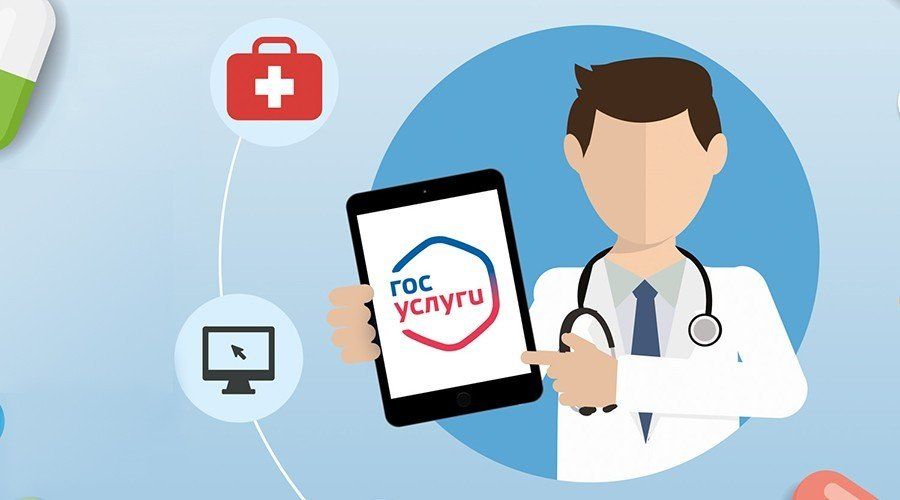 